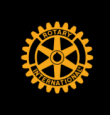 FAYETTEVILLE ROTARY FOUNDATIONBOARD OF DIRECTORS MEETINGFebruary 11, 2021Attendance:Absent: John Dixon, Mary Alice Serafini Call to Order					President Zoe NaylorApproved the minutes of February MeetingReview Foundation Financial Report		Carol Waddle Financial Report ApprovedFunding 4 scholarships, and will get some candidates.  Old Business					All Board MembersNo reportNew Business						No reportAdjourned 11:05 AM						President Zoe NaylorHoward BrillDavid BeauchampChaddie PlattBen CarterJill GibbsRoger CunninghamErica EstesKelli GemmellKyle Patillo Zoe NaylorCarol WaddleEmily MizellVictor Wilson